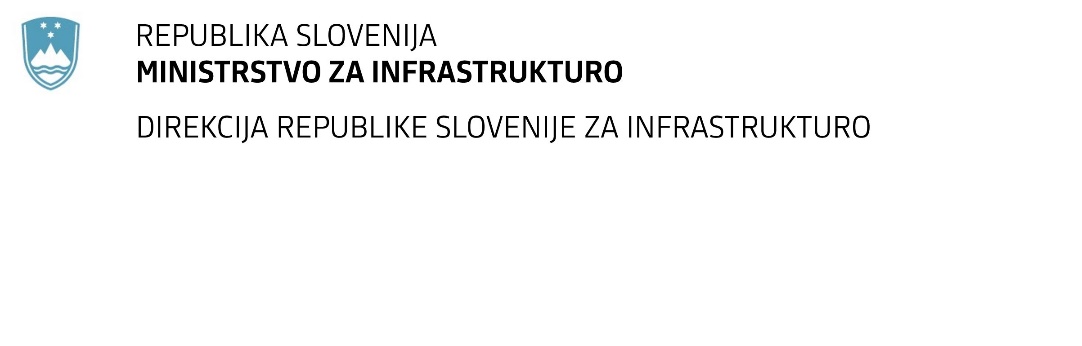 SPREMEMBA RAZPISNE DOKUMENTACIJE za oddajo javnega naročila Obvestilo o spremembi razpisne dokumentacije je objavljeno na "Portalu javnih naročil" in na naročnikovi spletni strani. Na naročnikovi spletni strani je priložen čistopis spremenjenega dokumenta. Obrazložitev sprememb:Spremembe so sestavni del razpisne dokumentacije in jih je potrebno upoštevati pri pripravi ponudbe.Številka:43001-10/2020-01oznaka naročila:A-8/20 G   Datum:5.2.2020MFERAC:2431-20-000097/0Izvedba gradbenih del za ureditev ceste skozi VipavoNaročnik spreminja popis del: Popis del se v zavihku Os A pločnik v postavki 5. Gradbena in obrtniška dela spremeni.